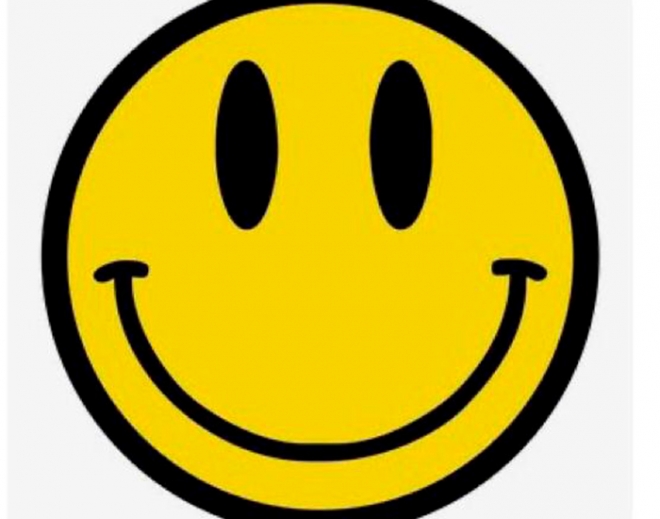 Jueves 4 de marzo.NUEVA NORMALIDAD… NUEVAS REGLAS.Hoy toca investigar…Busca en Internet y responde de forma BREVE y clara en tu carpeta:¿A qué se llama “BROTE”?¿Qué es una “EPIDEMIA”?¿A qué hace referencia una “PANDEMIA”?¿Qué es el coronavirus?¿Cuáles son los síntomas que hay que tener en cuenta? ☻ ¡ÉXITOS CON LA INVESTIGACIÓN!☻